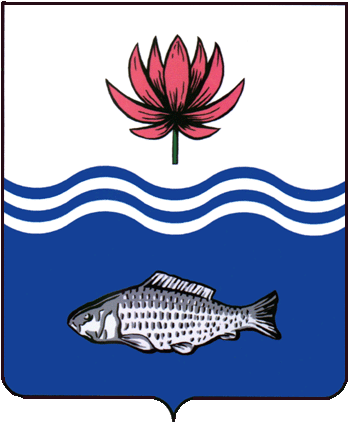 АДМИНИСТРАЦИЯ МО "ВОЛОДАРСКИЙ РАЙОН"АСТРАХАНСКОЙ ОБЛАСТИПОСТАНОВЛЕНИЕО внесении изменений в постановление администрации МО «Володарский район» Астраханской области от 18.11.2010 г. № 1839 «Об утверждении схемы расположения земельного участка на кадастровом плане территории расположенного по адресу: Астраханская область, Володарский район, с. Раздор, ул. Полевая, 7»В связи с обращением ООО «Кяусар», а также с изменением координат характерных точек земельного участка с кадастровым номером 30:02:210201:200 расположенного по адресу: Астраханская область, Володарский район, с. Раздор, ул. Полевая, 7, в целях приведения документов землепользования в соответствие с действующим законодательством Российской Федерации, администрация МО «Володарский район»ПОСТАНОВЛЯЕТ:1.	Внести изменение в постановление администрации МО «Володарский район» Астраханской области от 18.11.2010 г. № 1839 «Об утверждении схемы расположения земельного участка на кадастровом плане территории расположенного по адресу: Астраханская область, Володарский район, с. Раздор, ул. Полевая, 7» следующего содержания:-	в приложении к постановлению (схеме расположения земельного участка или земельных участков на кадастровом плане территории) координаты характерных точек границ земельного участка изложить в следующей редакции:-	«1» - значение Х:427241,69; значение Y: 2241204,85;-	«2» - значение Х:427247,69; значение Y: 2241205,31;-	«3» - значение Х:427258,01; значение Y: 2241206,59;-	«4» - значение Х:427254,50; значение Y: 2241246,42;-	«5» - значение Х:427224,78; значение Y: 2241243,48;-	«6» - значение Х:427228,17; значение Y: 2241203,64;-	«1» - значение Х:427241,69; значение Y: 2241204,85, далее по тексту.2.	Данное постановление считать неотъемлемой частью постановления администрации МО «Володарский район» Астраханской области от 18.11.2010 г. № 1839 «Об утверждении схемы расположения земельного участка на кадастровом плане территории расположенного по адресу: Астраханская область, Володарский район, с. Раздор, ул. Полевая, 7».3.	Настоящее постановление вступает в силу с момента его подписания.4.	Контроль за исполнением настоящего постановления оставляю за собой.И.о. заместителя главыпо оперативной работе					   	    Р.Т. Мухамбетов           от 28.02.2022 г.N  273